Grec                                                                                                                                       3èmeSéance n°1 :Découvrir la géographie de la GrèceRevoir la formation des mots et comprendre l’importance des mots grecs dans la langue françaiseA vos plumes !Cette activité permet aux élèves de verbaliser ce qu’ils imaginent de la Grèce : climat chaud, mer…Le résultat peut être formulé sous forme de schéma/carte mentaleUn peu de géographie :L’étude en traduction de deux extraits permet d’infirmer ou de confirmer les hypothèses formulées par les élèves. On reliera la géographie de la Grèce à l’économie et à l’agriculture (bois d’olivier, cultures) On ajoutera dans le classeur ce qui a été oublié.On observera la carte de la Grèce au Vème siècle (page 12) afin de visualiser les régions dont parle Strabon.On les replacera sur une carte (où on le fera faire à la maison si pas le temps en classe)Un peu d’étymologie :On fera travailler les élèves sur les trois mots γῆ , θάλαττα et ὄροςCorrection de l’exercice : Géologie, géographie, géothermie (on pourra brièvement travailler oralement autour du mot qermÒj), géocentrisme, géochimie, géophone (on pourra brièvement travailler oralement autour du mot fwn» = la voix), thalassotoque(antonyme = potamotoque ,tÒkoj = enfantement, naissance, enfant, du verbe t…kw = naître) , thalassothérapie, orogénie/orogénèse (on pourra travailler autour du mot gšnesij, ewj), orographie, orogène.On pourra à l’occasion faire un rappel du cours de français sur la formation des mots : simples, dérivés, composés (composition simple, savante)Séance n°2 :Comprendre que la Grèce est un ensemble de cités états indépendantesComprendre l’unité linguistique et religieuse des Grecs, leur union face aux Barbares1) Etude de docs  en groupesdocs 1 et 2 : cartes page 12doc 3 : Extrait de la guerre du Péloponnèse de Thucydide (historien- fin de la gloire d’Athènes + guerre du Péloponnèse – a donc connu ce qu’il raconte)doc 4 : extrait de L’Iliade, livre II, chant 1doc 5 :  Lysias, extrait du discours olympiquedoc 6 : Hérodote (-480 / - 425)  : extrait du livre VIII de Histoires2) Restitution : échange oral, correction orale des questions + trace écrite construite par les élèvesExemple possible : La Grèce, sous l'Antiquité, n'était pas un pays unifié. Elle se composaient de cités-états, indépendantes et qui se combattaient. Une unification était possible en cas d'intrusion d'étrangers (βαρϐαρός = celui qui ne parle pas grec ) par exemple lors de la guerre de Troie ou des guerres médiques). Leur unité repose aussi sur le fait qu’ils partagent la même langue et la même religion (ex des sanctuaires panhelléniques comme Delphes)Séquence vidéo sur la polis : Schéma d'une cité grecque à compléter : agora – acropole (composé de άκρος « le plus haut » et de πόλις « ville »)  – fortifications – campagne – port…https://www.youtube.com/watch?v=9O0WjF_tAaoTravail à la maison : replacer le nom des principales cités grecques sur la carte + Troie + Macédoine + empire perse + îles comme Ithaque, Chios, Lesbos, Délos…Mise en place des exposés : réalisation d’un guide touristique sur une des cités antiques (voir fiche annexe ) : Delphes, Olympie, Mycènes, Epidaure, Athènes, Cnossos…Exercice d’étymologie autour du nom πόλις (mots croisés)Travail sur le document 7 (les colonies) : Hérodote (-480 / - 425)  :  extrait du livre IV de Histoires avec questions traitées à l’oral Quel principal malheur frappe Théra pendant sept ans ? : la sécheresse Que font les habitants pour connaître la cause de leurs malheurs ? ils consultent l’oracle d’Apollon à Delphes : la Pythie Que font-ils alors ? Ils fondent une colonie hors de Grèce : CyrèneOn peut alors faire réfléchir les élèves sur les raisons de la fondation des colonies oralement + trace écrite + observation carte fin du manuel.Exemple : Du VIIIème au début du VIème siècle avant J.C, la population augmente. A la recherche de terres à cultiver, et parfois en raison de l’aridité, les Grecs entreprennent la fondation d’autres cités, hors de la péninsule : ces colonies, souvent des ports, naissent sur les côtes d’Asie Mineure (ex : Milet) , de la mer noire (ex : Byzance) ou de la Méditerranée (ex : Marseille). Chaque colonie devient une cité indépendante sur le modèle d’une cité grecque.Séance n°3 :Découvrir les origines du grec ancien : l’indo-européen et sa parenté avec d’autres langues 1) Vidéo projection du même extrait du chant XI de L’Odyssée (la mère d’Ulysse lui parle de Pénélope, de Télémaque et de Laërte) : échange oral, identification du fait qu’il s’agisse du même extrait2) Avec le tableau identification des formes proches : le père / La mère3) A partir de la deuxième question, formulation d’hypothèses sur les causes de ces ressemblances. Explications sur les origines indo-européennes du grec + distribution fiche.Séance n°4 :Comprendre l’apparition de l’alphabet grec Connaître l’alphabetConnaître la ponctuation, les accents et les esprits Lecture du texte d’Hérodote : le mythe de Cadmos et l’écriture. Définition du mythe + exercices d’étymologie autour du mot μῦθοςCorrection : mythocrate –mythomanie -  mythologue – mythophobie – mythographe - mythologie – mythomane - stichomythieEtude de docs en groupes + restitution groupe classeD’autres écritures que l’écriture grecque que l’on connaît : linéaire A et BDifférents supports : pierre, argile, céramique (ostrakon = coquille). Faire réfléchir les élèves sur les autres supports + pour des écrits personnels : tablette avec cire, papyrus (cher) , parchemin (peau de mouton ou chèvre) …Apparition de l’alphabet grec mais pas identique à celui que l’on connaît (ex du nom de Poséidon) : existences de différentes variantes, surtout selon les régions. Expliquer harmonisation en 403.Ecriture sur la pierre (épigraphie) : majuscules, pas d’espace entre les mots, ni ponctuationEcriture de gauche à droite puis ligne suivante de droite à gauche (boustrophédon)+ expliquer postérité et l’influence pour les Etrusques, puis les Romains.+ donner fiche « Point culture »Lecture du texte par le professeur :Pas de lettres muettesPrononciation érasmienneObservation : Les lettres : 24 voyelles (longues : η / ω et brèves ε/ ο + α/ι/υ tantôt longues, tantôt brèves ) + diphtongues ai, ei, oi , au, eu, ou + consonnesLes accents : aigu, grave, circonflexe : sur voyelle, sur 2ème de la diphtongue, l’aigu en finale se transforme en grave si mot accentué derrière + place à droite de l’esprit, le circonflexe au-dessus de l’espritLes esprits : sur voyelle en début de mot, à côté si majuscule : doux = pas d’aspiration, rude= aspiration => h, si diphtongue sur la deuxième + ῥ (qui donne rh)Le iota souscritExercices oraux (lecture) + écrits : maîtrise de l’alphabet, des esprits, des accents, de la ponctuation.Mise en place de l’activité orale pour dans 15 jours : lire un bref texte et s’enregistrer : envoyer par mail au professeurSéance n°5 :Connaître les grandes étapes de l’histoire grecque1) Brain- storming : qu’évoque pour vous l’histoire de la Grèce ? les mots sont notés par le professeur puis on établit une carte mentale en essayant d’organiser les remarques faites. Constat : à partir de la carte mentale est-on capable de dresser une chronologie de l’histoire grecque ? = non2) Projection de la vidéo :https://www.youtube.com/watch?v=4N3PiqHBZWM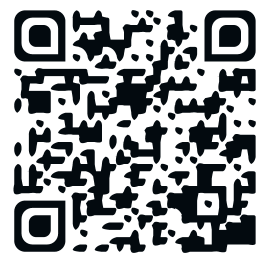 On demande aux élèves de prendre des notes et sur le document élève figure un petit axe chronologique sur lequel ils peuvent faire figurer les informations qu’ils souhaitent.3) Travail sur les textes + axe chronologique distribué à compléter et colorier (chaque période est coloriée d’une couleur pour faciliter l’apprentissage) : on leur demande reclasser les documents de façon à faire se succéder les périodes de l’histoire grecque :Les premiers temps : civilisations cycladique et minoenne : doc FLe temps des Mycéniens : doc CLe temps des Doriens : début doc A + doc DLa période archaïque :  doc ALe siècle de Périclès : doc ELa période hellénistique : doc GLa Grèce romaine : doc F         Séquence 1   : LA GRECE : UN PAYS, UNE LANGUE, UNE HISTOIRE     Grec ancienFrançaisEspagnolItalienAnglaisμήτηρ (mêtêr)mèremadremadremotherΠατὴρ(patêr)pèrepadremadrefather